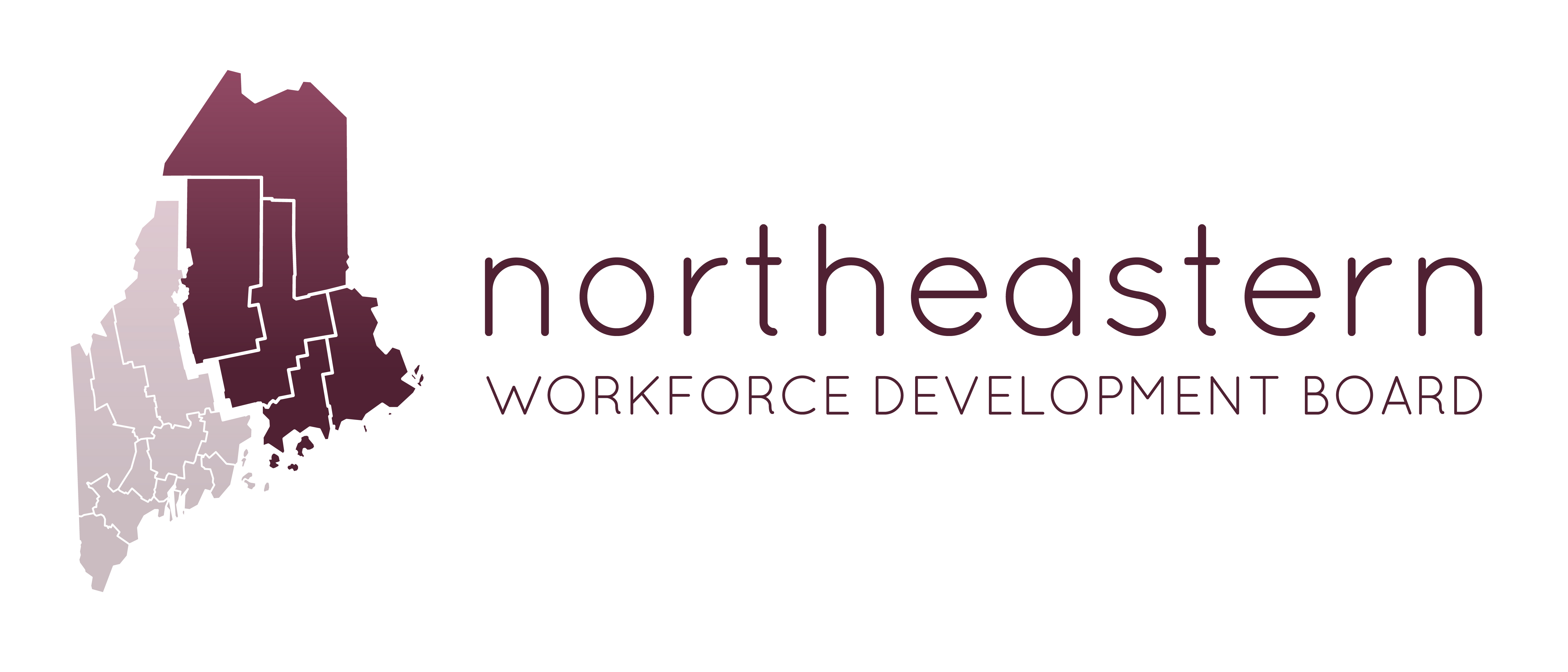 One Stop Partners Meeting AT: NWDB Office, 26 Franklin Street, Bangor, ME 04401April 12, 2018 - 1:00PM-3:00PMJoin us in person or from PC, Mac, Linux, iOS or Android: https://zoom.us/j/532733191 Or Telephone: 
  1-646-876-9923 Meeting ID: 532 733 191
AGENDAWelcome & HousekeepingAgenda ReviewIntroductions – Name, Organization Name & partner updates Board Update – NWDB meeting 4/25/18, 4pm(Zoom)/ Strategic PlanWork Readiness/ MJL/ Legal Background & Recovery/ Badging-Credentialing  WIOA Title 1B Program updates Work Readiness ProgramsMJL UpdatesLegal Background Checks / Recovery Coaching/ Recovery CentersBadging and CredentialingNext OSP Meeting- Cycles and Dates